Анализ   работышкольнойбиблиотекиМБОУ «НШДС №2»за 2017 – 2018 учебный годКраткая справка о библиотеке.Библиотека является структурным поздравлением школы, участвующим в учебно-образовательном процессе в целях обеспечения права участников образовательного процесса  на бесплатное пользование библиотечно-информационными  ресурсами.В данное время библиотека представлена одним залом - библиотекой в начальной  школе. Общая площадь библиотеки составляет 14 кв. метров.Пользователями библиотеки являются педагоги школы, учащиеся и воспитатели детского сада. Библиотека оснащена компьютером с выходом в Интернет. На абонементе имеется 4 посадочных места для работы читателей.Что касается традиционных носителей информации, то библиотека располагает  небольшим количеством различных энциклопедий, справочников, словарей.       Режим работы библиотеки в начальной школе с 10.00 до 16.00.Общие сведенияКоличество учащихся  312, из них читателей учащихся 1-4 классов 312человек.Количество учителей 12, из них читателей 12Другие работники - 10В отчетном году основными задачами, стоящими перед школьной библиотекой были:Обеспечение информационно-документальной поддержки учебно-воспитательного процесса и самообразования учащихся и педагогов;Формирование у школьников информационной культуры и культуры чтения;Развивать мотивацию к чтению, уважение к книге;Повышение качества информационно-библиотечных и библиографических услуг;Способствовать: формированию чувства патриотизма, гражданственности, любви к природе; комплексному обеспечению здорового образа жизни.В 2017-2018 учебном году школьная библиотека работала по плану, утвержденному директором школы, опираясь на разделы общешкольного плана и велась по направлениям:оказание методической консультационной помощи педагогам, учащимся, родителям в получении информации из библиотеки;создание условий для учителей в получении информации о педагогической и методической литературе, о новых средствах обучения;создание условий учащимся, учителям, родителям для чтения книг, периодики, работы с компьютерными программами;индивидуальная и массовая работа с учащимися;формирование, комплектование и сохранность фонда;систематическое пополнение материала в рубрике «Библиотека» на сайте школы.       В 2017 -2018 учебном году в начальной школе все учебники соответствуют Федеральному перечню учебников.Составлению заказа на новые учебники предшествует большая подготовительная работа. Проводится анализ состояния обеспеченности учащихся 1-4 классов учебниками на новый учебный год, прорабатывается Федеральный перечень учебников, составляется предварительный заказ на необходимые учебники для начальной школы. Вся эта информация доводится до учителей.В целях профилактики сохранности учебников в течение всего учебного года проводилась постоянная работа с учащимися по сохранности книжного и учебного фонда, ликвидации задолженности  среди учащихся за прошлый учебный год  и бережному отношению к книге. В сентябре – ноябре месяце согласно плану работы школьной библиотеки были проведены рейды  среди учащихся  1 - 4 классов  «Сохраним школьный учебник».  Цель проверок  — научить ребят правильному и бережному обращению с библиотечными учебниками. Задача акции: устранить неаккуратное обращение с учебниками. Рейды  показали, что не все учащиеся бережно относятся к школьным учебникам. У 10 % обучающихся в начале проверки новые учебники были без обложек. После рейда-проверки и бесед библиотекаря  с классными руководителями, родителями, учащимися многие ребята 1-4-х классов привели свои учебники в порядок (сделали красивые обложки из  имеющейся бумаги, а сверху одели прозрачные обложки). Очень радовало, что  родители вместе со своими детьми подошли к этому вопросу с пониманием и всей ответственностью. Всю информацию  по итогам рейда можно  было найти на информационном стенде  « Как  живешь, учебник?» в начальной школе. По итогам рейдов лучшим учащимся были вручены  красочные закладки, что вызвало  стимул для  остальных ребят.  Необходимо  продолжить  работу по сохранности учебников школьной библиотеки и искать новые  интересные формы работы.Важнейшим направлением деятельности библиотеки является раскрытие фонда через выставки. В библиотеке оформляются разнообразные выставки как к юбилейным и знаменательным датам, так и к различным мероприятиям. Особое внимание уделяется выставкам, посвященным писателям-юбилярам. Наиболее значимыми и удачными были выставки к календарным датам, декадам.Подбирая материал к этим выставкам, стараешься рассказать не только историю праздника, сообщить интересные факты, но и предложить литературу с выставки и побеседовать с читателями.Постоянным вниманием  у читателей пользуются тематические фотовыставки, которые организуются на абонементе в библиотеке школы и являются дополнением к книжным выставкам.  Большой интерес  у  учащихся  и учителей  вызвали  фотовыставки:« Бородинское сражение », « Мы любим спорт! «День рождения Б.С.Житкова», «80 ЛЕТ Эдуарду Успенскому».Основными направлениями библиотечного обслуживания является  индивидуальное,  групповое и массовое библиотечно-библиографическое обслуживание. Основными формами информационной работы с читателями являются беседы различного характера и информационно-наглядные стенды.В работе с читателями используются  традиционные формы и методы работы: обзоры, книжные выставки, беседы, просмотры литературы, викторины, библиотечные уроки, направленные на удовлетворение культурно- информационных потребностей читателей, объединенных общими интересами с использованием компьютерных технологий. Оказывается консультационная помощь в поиске и выборе источников информации. На абонементе ведется «Тетрадь учета информационных запросов читателей». Количество библиографических запросов с каждым годом уменьшается. Школьная библиотека работает в тесном сотрудничестве с преподавателями и классными руководителями. Для учителей была подготовлена информационная папка «Информация для педагогов из библиотеки». По требованиям учителей подбирается материал и литература  по темам при подготовке и проведении открытых уроков, предметных недель, классных часов, общешкольных мероприятий.В работе по пропаганде книг и привлечению учащихся к чтению широко используются наглядные формы пропаганды - это информационно-наглядные стенды, школьная газета, листовки, буклеты, закладки. Самым активным участникам конкурсов, викторин, литературных игр при проведении мероприятий  вручаются книжные закладки, сделанные и отпечатанные на компьютере.Массовые мероприятияЭффективными формами библиотечной работы в школьной библиотеке являются массовые мероприятия, т.к. именно на внеурочных мероприятиях происходит живое общение с ребятами. Цель массовых мероприятий - это привлечение внимания к библиотеке, чтению, информации учащихся и не читающих ребят. В работе с детьми используются разнообразные формы и методы, которые выбираются и планируются библиотекарем, исходя из возможностей библиотеки, наиболее эффективные в воспитательном плане и интересные детям.С целью  воспитания интереса  к русским национальным традициям, к поэтическому слову, бережного отношение к природе, любви к своей Родине  было интересно подготовлено и проведено познавательное, литературно-музыкальное  мероприятие на параллели  4-х классов «Русь моя, люблю твои березы».   Все мероприятия, проводимые библиотекой, были нацелены на литературное, историческое, толерантное просвещение школьников, содействующее патриотическому, нравственному, эстетическому воспитанию и формирующее привлекательный образ книги и чтения.Проведен анализ деятельности библиотеки с учетом соответствия библиотечно-библиографического обслуживания в школе, а также плана работы. Анализ работы за этот год показал, что в этом году была проведена большая работа по всем направлениям. Много внимания уделялось вопросам формирования библиотечного фонда, работе с библиотечным и учебным фондом, его комплектованию, списанию, справочно-библиографической работе, библиотечно - информационному обслуживанию читателей, а также массовой работе с читателями по привлечению внимания учащихся и педагогов к библиотеке, книге, чтению, работе с документацией, организации работы библиотеки в начальной школе, созданию современного имиджа библиотеки, повышению своего профессионального уровня.  Библиотека развивала и поддерживала в детях привычку и радость чтения и учения, а так же потребность пользоваться библиотекой в течение всей жизни. Библиотека пропагандировала чтение, а так же ресурсы школьной библиотеки как внутри школы, так и за её пределами. Старалась добиться систематического чтения, прививала интерес к периодической печати (детские журналы), вела работу с читательским активом. Проведены не все запланированные мероприятия.Выявлены основные проблемы, над которыми необходимо работать в 2018/2019 учебном году:1.Библиотека нуждается в пополнении фонда художественной, методической  и справочной литературы, раз в год проводить акцию «Подари книгу школе».2.Библиотека нуждается в  новом  библиотечном оборудовании, стеллажах, информационных стендах.3.Активизировать читательскую активность у школьников, находить новые формы приобщения детей к чтению.Библиотекарь: Карамышева Н.В.Муниципальное бюджетное общеобразовательное учреждение«Начальная школа – детский сад № 2»города-курорта Кисловодска                                                   «УТВЕРЖДАЮ»                                                                                                                                                                                                                               Директор МБОУ «НШДС № 2»  ______________    Потапова Л.А.  «_____» ________________ 2018 г.Планработы библиотеки МБОУ «НШДС № 2»на 2018/2019 учебный год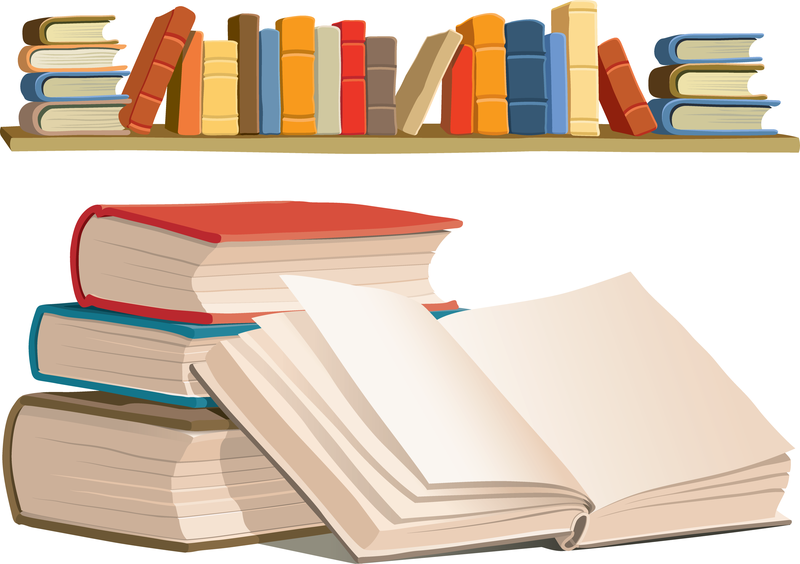 Основные цели и задачи школьной библиотекиБиблиотека МБОУ НШДС № 2 должна стать культурным, информационным, просветительским и воспитательным центром образовательной среды школы.Основные цели:Воспитание гражданского самосознания, помощь в развитии творческих способностей учащихся, раскрытие духовно-творческого потенциала детей в процессе работы с книгой;Поддержка чтения и читательской культуры учащихся;Приобщение учеников к чтению;Привлечение новых читателей в библиотеку;Основные задачи:Обеспечение информационно-документальной поддержки учебно-воспитательного процесса и самообразования учащихся и педагогов;Формирование у школьников информационной культуры и культуры чтения;Развивать мотивацию к чтению, уважение к книге;Усилить внимание на пропаганду литературы по воспитанию нравственности, культуры поведения, самореализации личности у учащихся;Повышение качества информационно-библиотечных и библиографических услуг;Строить работу библиотеки, как центр психологической разгрузки учащихся.3. Справочно-библиографическая и информационная работа.Работа по пропаганде библиотечно-библиографических знаний   (ББЗ)                                                 4. Работа с читателями4. В помощь учебному процессу5. Повышение квалификации работников библиотеки                                      Библиотекарь                             Карамышева Н.В.          2. Работа с библиотечным фондом№ п/пСодержание работыСрокисполненияОтветственный1.Изучение состава фондов и анализ их использованияИзучение состава фондов и анализ их использованияИзучение состава фондов и анализ их использования-Прием и выдача учебниковмай-сентябрьбиблиотекарь-Анализ обеспечения учебниками на 2018-2019 уч.годСентябрь-октябрьбиблиотекарьПроверка учебного фондаоктябрьбиблиотекарь- Составление справки по учебно-методическому обеспечению учебного процесса школысентябрьбиблиотекарь2.Систематизация, формирование и поддержание состояния книжного фонда библиотекиСистематизация, формирование и поддержание состояния книжного фонда библиотекиСистематизация, формирование и поддержание состояния книжного фонда библиотеки- Работа с библиографическими изданиями (прайс-листы, каталоги, перечни учебников и учебных пособий)в течение годабиблиотекарь- Формирование общешкольного заказа на учебники и учебные пособияпо мере поступления бланков заказабиблиотекарь3.Комплектование фондаКомплектование фондаКомплектование фонда- Изъятие и списание ветхой и морально-устаревшей литературыв течение годабиблиотекарь- Прием, систематизация и техническая обработка новых поступленийв течение годабиблиотекарь-Расстановка новых изданий в фондепо мере поступлениябиблиотекарь-Оформление подписки на периодические изданияноябрьбиблиотекарь4.Работа по сохранности фондаРабота по сохранности фондаРабота по сохранности фонда-Проверка учебного фонда1 раз в годбиблиотекарь-Организация работы по мелкому ремонту книг с привлечением учащихся1 раз в 3 месяцабиблиотекарь-Систематический контроль за своевременным возвратом в библиотеку выданных изданийв течение годабиблиотекарь-Сверка документации с бухгалтериейв течение годабиблиотекарь-Работа с задолжникамив течение годабиблиотекарь-Организация выставок и библиографических обзоров новых поступлений книг и журналовпо мере поступлениябиблиотекарь-Формирование справочно-библиографического аппарата: пополнение алфавитного каталога; создание систематического каталога; редактирование тематических картотек; создание картотеки периодических изданийв течение годабиблиотекарь-Ведение тетради учета библиографических справокв течение годабиблиотекарь-Проведение библиотечных уроков по пропаганде ББЗв течение годабиблиотекарь-Разработка сайта школьной библиотекив течение годабиблиотекарь,программистСодержание работыГруппа читателейГруппа читателейСрокСрокОтветственный-Выполнение библиографических и тематических справок1-4 кл.,педагоги1-4 кл.,педагогив течение годав течение годабиблиотекарь-Организация свободного доступа к компьютерному оборудованию школьной библиотекипедагогиучащиесяпедагогиучащиесяв течение годав течение годабиблиотекарь1Индивидуальная работаИндивидуальная работаИндивидуальная работаИндивидуальная работаИндивидуальная работаИндивидуальная работа- Привлечение читателей в библиотеку, беседы о библиотеке, о книгах, о писателях1-4 кл.1-4 кл.в течение годав течение годабиблиотекарь-Формирование у школьников навыков независимого библиотечного пользователя1-4 кл.1-4 кл.в течение годав течение годабиблиотекарь-Беседы о прочитанном1-4 кл.1-4 кл.в течение годав течение годабиблиотекарь-Рекомендательные беседы при выдаче книг1-4 кл.1-4 кл.в течение годав течение годабиблиотекарь-Изучение запросов и интересов читателей1-4 кл.1-4 кл.в течение годав течение годабиблиотекарь-Систематический анализ чтения учащихся, обзор читательских формуляров1-4 кл.1-4 кл.в течение годав течение годабиблиотекарь-Информирование о новых поступлениях в библиотеку1-4 кл.1-4 кл.По мере поступленияПо мере поступлениябиблиотекарь2Массовая работаМассовая работаМассовая работаМассовая работаМассовая работаМассовая работаЕжемесячные выставки к юбилейным датам писателей и знаменательным датам:95 лет (1923-2004) со дня рождения Эдуарда Аркадьевича Асадова - русского поэта.Ежемесячные выставки к юбилейным датам писателей и знаменательным датам:95 лет (1923-2004) со дня рождения Эдуарда Аркадьевича Асадова - русского поэта.1-4 кл.1-4 кл.07.09библиотекарь95 лет (1923-2003) со дня рождения Расула Гамзатовича Гамзатова - дагестанского поэта.95 лет (1923-2003) со дня рождения Расула Гамзатовича Гамзатова - дагестанского поэта.1-4 кл.1-4 кл.08.09библиотекарь145 лет (1873-1945) со дня рождения Вячеслава Яковлевича Шишкова - русского писателя.145 лет (1873-1945) со дня рождения Вячеслава Яковлевича Шишкова - русского писателя.1-4 кл.1-4 кл.03.10библиотекарь145 лет (1873-1950) со дня рождения Ивана Сергеевича Шмелева - русского писателя.145 лет (1873-1950) со дня рождения Ивана Сергеевича Шмелева - русского писателя.1-4 кл.1-4 кл.03.10библиотекарьМеждународный день учителя155 лет (1863-1956) со дня рождения Владимира Афанасьевича Обручева - русского писателя, ученого-геолога.Международный день учителя155 лет (1863-1956) со дня рождения Владимира Афанасьевича Обручева - русского писателя, ученого-геолога.1-4 кл.1-4 кл.03.10библиотекарь,День народного единства. День освобождения Москвы силами народного ополчения под руководством Кузьмы Минина и Дмитрия Пожарского от польских интервентов (1612 г.)105 лет (1913-1972) со дня рождения Виктора Юзефовича Драгунского - русского детского писателя.День народного единства. День освобождения Москвы силами народного ополчения под руководством Кузьмы Минина и Дмитрия Пожарского от польских интервентов (1612 г.)105 лет (1913-1972) со дня рождения Виктора Юзефовича Драгунского - русского детского писателя.1-4 кл.1-4 кл.04.11библиотекарь90 лет со дня рождения Генриха Вениаминовича Сапгира, поэта, писателя (1928 –   1999)160 лет со дня рождения Сельмы Лагерлёф, шведской писательницы  (1858-1940)90 лет со дня рождения Генриха Вениаминовича Сапгира, поэта, писателя (1928 –   1999)160 лет со дня рождения Сельмы Лагерлёф, шведской писательницы  (1858-1940)1-4 кл.1-4 кл.20.11библиотекарь105 лет со дня рождения Николая Николаевича Носова, детского писателя105 лет со дня рождения Николая Николаевича Носова, детского писателя1-4 кл.1-4 кл.23.11библиотекарь,105 лет со дня рождения Виктора Юзефовича Драгунского, детского писателя (1913 – 1972)105 лет со дня рождения Виктора Юзефовича Драгунского, детского писателя (1913 – 1972)1-4 кл.1-4 кл.01.12библиотекарь215 лет со дня рождения Федора Ивановича Тютчева, поэта (1803 – 1873)215 лет со дня рождения Федора Ивановича Тютчева, поэта (1803 – 1873)1-4 кл.1-4 кл.05.12библиотекарь75 лет со дня рождения Олега Евгеньевича Григорьева, российского детского поэта.75 лет со дня рождения Олега Евгеньевича Григорьева, российского детского поэта.1-4 кл.1-4 кл.06.12библиотекарь145 лет со дня рождения Валерия Яковлевича Брюсова, поэта(1873 – 1924)145 лет со дня рождения Валерия Яковлевича Брюсова, поэта(1873 – 1924)1-4 кл.1-4 кл.13.12библиотекарь65 лет со дня рождения Марины Владимировны Дружининой, русской детской поэтессы и прозаика.65 лет со дня рождения Марины Владимировны Дружининой, русской детской поэтессы и прозаика.1-4 кл.1-4 кл.31.12библиотекарь,День памяти Ильи Муромца;100 лет со дня рождения Даниила Александровича Гранина (1919 – 2017);День памяти Ильи Муромца;100 лет со дня рождения Даниила Александровича Гранина (1919 – 2017);1-4 кл.1-4 кл.01.01библиотекарь90 лет со дня рождения Татьяны Ивановны Александровой, писательницы и художника- иллюстратора  (1929 – 1983);90 лет со дня рождения Татьяны Ивановны Александровой, писательницы и художника- иллюстратора  (1929 – 1983);1-4 кл.1-4 кл.09.01библиотекарь, классные руководителиДень заповедников и национальных парковДень заповедников и национальных парков1-4 кл.1-4 кл.11.01библиотекарь115 лет со дня рождения Аркадия Петровича Гайдара, писателя (1904 – 1941);115 лет со дня рождения Аркадия Петровича Гайдара, писателя (1904 – 1941);1-4 кл.1-4 кл.22.01библиотекарь, кл.руководители140 лет со дня рождения Павла Петровича Бажова, писателя(1879 – 1950) День воинской славы России:День снятия блокады Ленинграда (1944).140 лет со дня рождения Павла Петровича Бажова, писателя(1879 – 1950) День воинской славы России:День снятия блокады Ленинграда (1944).1-4 кл.1-4 кл.27.01библиотекарь, классные руководителиДень борьбы с ненормативной лексикой;День борьбы с ненормативной лексикой;1-4 кл.1-4 кл.03.02библиотекарьДень памяти А.С. ПушкинаДень памяти А.С. Пушкина1-4 кл.1-4 кл.10.02библиотекарь125 лет со дня рождения  Виталия Валентиновича Бианки, писателя и природоведа (1894 – 1949);125 лет со дня рождения  Виталия Валентиновича Бианки, писателя и природоведа (1894 – 1949);1-4 кл.1-4 кл.11.02библиотекарь250 лет со дня рождения Ивана Андреевича Крылова (1769 – 1844), русского баснописца.250 лет со дня рождения Ивана Андреевича Крылова (1769 – 1844), русского баснописца.1-4 кл.1-4 кл.13.02библиотекарь, кл.руководителиМеждународный день родного языка;Международный день родного языка;1-4 кл.1-4 кл.21.02библиотекарь255 лет со дня основания Эрмитажа, культурно-исторического музея (1764);255 лет со дня основания Эрмитажа, культурно-исторического музея (1764);1-4 кл.1-4 кл.01.03библиотекарьВсемирный день писателя;90 лет  дня рождения Ирины Петровны Токмаковой, детской писательницы120 лет  дня рождения Юрия Карловича Олеши, писателя (1899-1960);Всемирный день писателя;90 лет  дня рождения Ирины Петровны Токмаковой, детской писательницы120 лет  дня рождения Юрия Карловича Олеши, писателя (1899-1960);1-4 кл.1-4 кл.03.03библиотекарь,классные руководители85 лет  дня рождения Юрия Алексеевича Гагарина, летчика – космонавта СССР, совершившего первый полет в космос  (1934 – 1968);85 лет  дня рождения Юрия Алексеевича Гагарина, летчика – космонавта СССР, совершившего первый полет в космос  (1934 – 1968);1-4 кл.1-4 кл.09.03библиотекарьВсемирный день поэзии.День Земли.Всемирный день поэзии.День Земли.1-4 кл.1-4 кл.21.03библиотекарьМеждународный день театра.Международный день театра.1-4 кл.1-4 кл.27.03библиотекарьДень смеха. День птиц;
210лет со дня рождения русского писателя Николая Васильевича Гоголя (1809 - 1852);День смеха. День птиц;
210лет со дня рождения русского писателя Николая Васильевича Гоголя (1809 - 1852);1-4 кл.1-4 кл.01.04библиотекарьМеждународный день детской книгиМеждународный день детской книги1-4 кл.1-4 кл.02.04библиотекарьДень мультфильмаДень мультфильма1-4 кл.1-4 кл.06.04библиотекарьВсемирный день здоровьяВсемирный день здоровья1-4 кл.1-4 кл.07.04библиотекарьВсемирный день авиации и космонавтикиВсемирный день авиации и космонавтики1-4 кл.1-4 кл.12.04библиотекарьВсемирный день культурыВсемирный день культуры1-4 кл.1-4 кл.15.04библиотекарьПраздник весны и труда;90 лет  дня рождения Игоря Ивановича Акимушкина, писателя-натуралиста, ученого Праздник весны и труда;90 лет  дня рождения Игоря Ивановича Акимушкина, писателя-натуралиста, ученого 1-4 кл.1-4 кл.01.05библиотекарь95 лет  дня рождения Виктора Петровича Астафьева, писателя (1924 – 2001);95 лет  дня рождения Виктора Петровича Астафьева, писателя (1924 – 2001);1-4 кл.1-4 кл.02.05библиотекарьДень Солнца;День Солнца;1-4 кл.1-4 кл.03.05библиотекарьДень Победы в Великой Отечественной войне (1941-1945);День Победы в Великой Отечественной войне (1941-1945);1-4 кл.1-4 кл.09.05библиотекарьМеждународный день музеевМеждународный день музеев1-4 кл.1-4 кл.18.05библиотекарьДень славянской письменности и культуры;90 лет со дня выхода журнала «Мурзилка»День славянской письменности и культуры;90 лет со дня выхода журнала «Мурзилка»1-4 кл.1-4 кл.24.05библиотекарьОбщероссийский день библиотек.Общероссийский день библиотек.1-4 кл.1-4 кл.27.05библиотекарь- Информационное обеспечение к предметным неделямв течение годабиблиотекарь- Использование Интернета и других ресурсов школьной библиотеки для оказания помощи школьникам в учебном процессе.в течение годабиблиотекарь- Информировать классных руководителей о посещении учащимися школьной библиотеки2 раза в годбиблиотекарь1СамообразованиеСамообразованиеСамообразование-Посещение семинаров-Посещение семинаровв течение года-Присутствие на массовых мероприятиях других библиотек-Присутствие на массовых мероприятиях других библиотекв течение года- Курсы по освоению новых информационных технологий- Курсы по освоению новых информационных технологийв течение года-Изучение материалов, опубликованных в журналах «Школьная библиотека»-Изучение материалов, опубликованных в журналах «Школьная библиотека»в течение года2Расширение ассортимента библиотечно-информационных услуг, повышение их качества на основе использования новых технологийРасширение ассортимента библиотечно-информационных услуг, повышение их качества на основе использования новых технологийРасширение ассортимента библиотечно-информационных услуг, повышение их качества на основе использования новых технологий-Компьютеризация библиотеки-Использование электронных носителейв течение годав течение годаДОКУМЕНТ ПОДПИСАН ЭЛЕКТРОННОЙ ПОДПИСЬЮДОКУМЕНТ ПОДПИСАН ЭЛЕКТРОННОЙ ПОДПИСЬЮДОКУМЕНТ ПОДПИСАН ЭЛЕКТРОННОЙ ПОДПИСЬЮСВЕДЕНИЯ О СЕРТИФИКАТЕ ЭПСВЕДЕНИЯ О СЕРТИФИКАТЕ ЭПСВЕДЕНИЯ О СЕРТИФИКАТЕ ЭПСертификат320871763559102820710709962820099434473656575720320871763559102820710709962820099434473656575720ВладелецПтушкина Ирина НиколаевнаПтушкина Ирина НиколаевнаДействителенС 03.11.2023 по 02.11.2024С 03.11.2023 по 02.11.2024